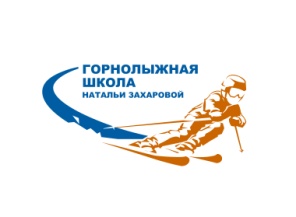 Каникулы первоклассников
2.02 – 9.02.2018
Тренировочные группы
и общие технические задачиНа сборе с командой работают 3 тренера:
Захарова Екатерина Алексеевна
Романова Наталья Алексеевна
Гинстон Михаил АлександровичГруппа 1Андреева АлисаИотсман НастяКочиев Артём Ким ВасилисаЛопаев ДимаРоманова ЛизаХамдамов РустамШипоренко ДинаОбщая техническая задача:  отработка скольжения в закрытой дуге в произвоьных спусках как за тренером, так и самостоятельно отрезками, умение держать законченную траекторию поворота в произвольном спуске, освоение скольжения на остром канту в трассе гигантского слалома, как частями так и всей трассы целиком. Соотношение произвольных спусков и спусков по трассе 60% произвоьно/ 40% трассаГруппа 2Нужнова ЕваНужнова НаташаПрутская ДашаСергеева ЕваСтолбова ЖеняШипоренко НикитаШеменкова СофияЯворская АринаОбщая техническая задача: обучение скольжению на канту в произвольных дугах, с самостоятельным  выбором траектории, как с остановкой, так и весь склон. Увеличение угла закантовки в повороте и доведение его до максимального.  Обучение распределения силы давления на лыжу в соответствии с фазами поворота.  Соотношение 50% произвольных спусков 50% трассыГруппа 3Багнов РоманГригоров ЕгорГубенко МихаилДобромыслова МашаСтолбов МиронСичкарь ДашаХрамова ВикаОбщая техническая задача:   Обучение скольжению с максимально острой закантовокой лыж, в произвольных спусках на весь склон. Обучение выбора оптимальной траектории в трассе. Изучение движения активного выталкивания. Соотношение 60% трассы 40% произвольно.Все цифры приведены примерно, в среднем на группу. Задачи обозначены общие, и не исключают индивидуальной работы над ошибками каждого спортсмена. Позиция в группах закреплена не жёстко, и спортсмен может быть переведен из группы в группу, в случае необходимости по успеваемости.  Также группы могут объединяться на тренировку или её часть, для проведения общей разминки или прочего.